ҠАРАР                                                                                                  РЕШЕНИЕ06 декабрь 2023 й.                          № 6-4                                06 декабря 2023 г.О признании утратившим силу решение Совета сельского поселения Октябрьский сельсовет муниципального района Благовещенский район Республики Башкортостан от 20.05.2016 № 11-1 «Об утверждении Порядка размещения сведений о доходах, расходах, об имуществе и обязательствах имущественного характера депутатов Совета сельского поселения Октябрьский сельсовет муниципального района Благовещенский район Республики Башкортостан»Совет сельского поселения Октябрьский сельсовет муниципального района Благовещенский район Республики Башкортостан 	РЕШИЛ:	1. Признать утратившим силу решение Совета сельского поселения Октябрьский сельсовет муниципального района Благовещенский район Республики Башкортостан от 20.05.2016 № 11-1 «Об утверждении Порядка размещения сведений о доходах, расходах, об имуществе и обязательствах имущественного характера депутатов Совета сельского поселения Октябрьский сельсовет муниципального района Благовещенский район Республики Башкортостан».	2. Обнародовать данное решение в порядке, установленном Уставом сельского поселения Октябрьский сельсовет муниципального района Благовещенский район Республики Башкортостан и разместить на официальном сайте Администрации сельского поселения Октябрьский сельсовет муниципального района Благовещенский район Республики Башкортостан.	3. Контроль за исполнением настоящего решения возложить на постоянную комиссию по бюджету, налогам, вопросам муниципальной собственности, социально гуманитарным вопросам, по развитию предпринимательства, земельным вопросам, благоустройству и экологии (Иликаева И.Г).Глава сельского поселения				                      Н.Н. МаковееваАУЫЛ БИЛӘМӘҺЕ ХАКИМИӘТЕ ОКТЯБРЬСКИЙ АУЫЛ СОВЕТЫМУНИЦИПАЛЬ РАЙОНЫНЫҢБЛАГОВЕЩЕН РАЙОНЫБАШКОРТОСТАН РЕСПУБЛИКАhЫ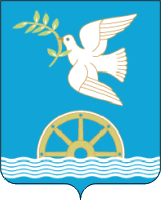 СОВЕТ СЕЛЬСКОГО ПОСЕЛЕНИЯ ОКТЯБРЬСКИЙ СЕЛЬСОВЕТМУНИЦИПАЛЬНОГО РАЙОНА БЛАГОВЕЩЕНСКИЙ РАЙОНРЕСПУБЛИКИ БАШКОРТОСТАН